Publicado en Zaragoza el 29/05/2023 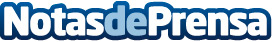 Adecco busca a más de 600 operarios/as de producción, con y sin experiencia, para Stellantis ZaragozaEstos/as profesionales participarán en las diferentes estaciones de la línea de montaje para la construcción de los vehículos que el grupo automovilístico fabrica en su planta de Figueruelas (Zaragoza)Datos de contacto:Adecco+34914325630Nota de prensa publicada en: https://www.notasdeprensa.es/adecco-busca-a-mas-de-600-operariosas-de Categorias: Nacional Aragón Recursos humanos Industria Automotriz Otras Industrias http://www.notasdeprensa.es